                                        Невидимый врагМногие люди даже не догадываются  о том, что они инфицированы глистами. На первом месте среди гельминтозов в нашей стране находится энтеробиоз. Возбудителем его являются острицы, которые живут в тонком кишечнике (крошечные паразитические нематоды 2-14 мм). Чаще всего таких гельминтов находят у детей, но и у взрослых острицы  тоже встречаются (случаев аскаридоза встречается значительно меньше). Жизненный цикл у всех паразитов разный. Попадая в организм человека, одни остаются в нем на недели (острицы), другие, те же аскариды, без лечения антигельминтными препаратами могут прожить 1 год. Но есть и те, кто может задержаться в организме даже на 20 лет (бычий цепень – ленточный червь) паразитирующий в тонком  кишечнике. Больной может обнаружить у себя этого паразита только тогда, когда гельминт станет отделять от себя членики, которые выходят с фекалиями. Большой опасности подвергают себя лица, употребляющие в пищу блюда из сырого  мяса. Не безопасно и употребление  в пищу мяса диких животных. Специалисты предупреждают, употребляя в пищу даже прожаренное или проваренное мясо дикого кабана, медведя, лося, можно заработать тяжёлую глистную инвазию – трихинеллёз. Личинки  гельминта через лимфо-  и кровоток попадают в мышечные волокна человека, который  при этом испытывает боль в мышцах, головную боль, повышается температура тела, возникает отёк лица и вен. Несмотря на то, что  случаи заражения трихинеллёзом сейчас встречаются крайне редко, забывать о них специалисты не советуют. Специалисты напоминают, пребывание в организме человека гельминтов  безвредным не бывает. Любая инвазия нарушает обменные процессы, препятствует всасыванию витаминов и микроэлементов, обостряет течение хронических заболеваний, а лечение идёт с переменным успехом. Глисты токсически воздействуют на организм человека, так что избавляться от них стоит обязательно. При любых подозрениях на заражение гельминтами лучше обратиться к врачу – терапевту, инфекционисту, педиатру. Он уточнит жалобы,  назначит нужные анализы и лечение.Чтобы минимизировать опасность заражения любыми видами инвазии, стоит принять рекомендации специалистов за аксиому: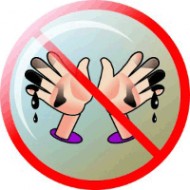 - чаще мойте руки  с мылом (процесс должен длиться не менее 20 секунд); - нельзя грызть ногти, карандаши, брать в рот игрушки;- не употребляйте в пищу мясо домашнего скота или диких животных без предварительной  ветеринарно – санитарной экспертизы;- не покупайте продукты в местах несанкционированной торговли;- тщательно мойте овощи и фрукты;- не пейте сырую, некипячёную воду;            -поддерживайте в  чистоте  помещения, где находится ребенок, регулярно  обрабатывайте  игрушки  мыльным раствором или специальными моющими средствами (не реже 1 раза в неделю);            - не допускайте  контакта домашних животных с продуктами питания и посудой, исключите для них возможность забираться на рабочие кухонные поверхности, обеденные столы, в детские кроватки и коляски (через шерсть собаки можно заразиться одним из видов токсакароза);           -содержите животных в чистоте, регулярно проводите профилактический курс противоглистного лечения.